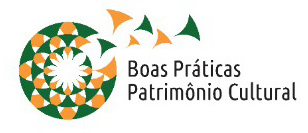 ANEXO IIDECLARAÇÃO DE AUTORIACAU/SP  “Boas Práticas de Preservação do Patrimônio Cultural”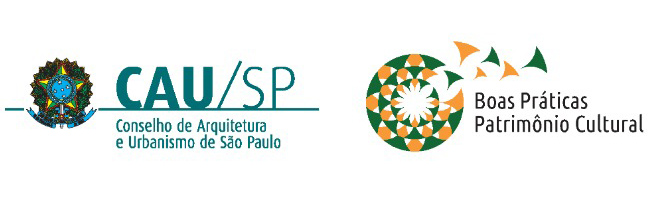 DeclaraçãoEu,________________________________________________________________________, CPF_____________________, RG___________________________, declaro estar de acordo com os Termos constantes em Chamamento Público CAU/SP nº______/2020 e com o Regulamento do Programa “Boas Práticas de Preservação do Patrimônio Cultural”, promovido pela Comissão de Patrimônio Cultural do Conselho de Arquitetura e Urbanismo de São Paulo.Declaro a veracidade das informações prestadas e declaro ainda, ser de minha total responsabilidade o uso de imagens, gráficos e textos apresentados em meu trabalho, isentando o CAU/SP de qualquer questão ligada aos direitos autorais do mesmo.Autorizo a divulgação do trabalho de minha autoria enviado e inscrito em sua totalidade e em qualquer mídia.___________________________________________________________Nome Completo_______________________________________________________________AssinaturaLocal (cidade), ____(dia) ________(mês) de 2020.               ASSINATURA MANUAL (Não serão aceitas assinaturas impressas ou digitais)Apenas para o Coordenador ou responsável pelo o Trabalho